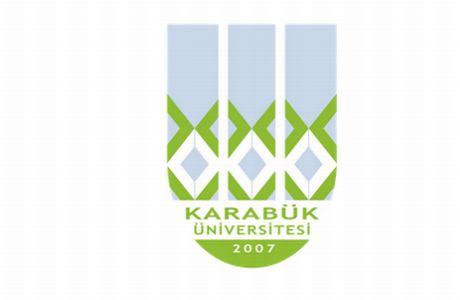 T.C.KARABÜK ÜNİVERSİTESİGÖREV TANIM FORMUBirimSağlık Kültür Spor Daire BaşkanlığıAlt BirimKültür Şube MüdürlüğüUnvanMemurGörevin Bağlı Bulunduğu UnvanMali Şube Müdürü -Sağlık Kültür Spor Daire Başkanı - Genel Sekreter Yardımcısı - Genel Sekreter - Rektör Yardımcısı - RektörİsimZübeyde TURHALGörev ve SorumluluklarıTeknik kulüplerle ilgili iş ve işlemler Konferans salonu ile ilgili iş ve işlemlerProjelerin yürütülmesi ve takibi ile ilgili iş ve işlemlerGörev alanı ile ilgili evrakların dosyalama, arşivleme ve raporlama işlemlerini yapmak.Görev alanına giren konularda gerektiğinde karar destek unsuru olarak üst yönetimi bilgilendirme, görüş ve önerilerde bulunmak.İstatistik ve raporlama işlemleriETKİNLİK VE FAALİYETLEROluru alınan faaliyetlerle ilgili duyuru metninin hazırlanmasıHazırlanan metinlerin şube müdürü, daire başkanı, ve rektöre onaylatılmasıRektörlük Makamının onayından çıkan duyuru metninin Bilgi İşlem Daire Başkanlığına tebliği ve duyurunun yapılmasını sağlamakAfiş Broşür, Plaket, Davetiye tasarım işleri(Onay işlemleri, gerekli birim ve kulüplere teslimi )Konferans salonunda yapılacak etkinliklerin etkinlik  takvimine işlenmesiEtkinliğin YÖKSİS bilgi sistemine girmesiOluru alınan Metinlerin, Etkinliklerin, Faaliyetlerin, Programların. Yıllık faaliyet planının Üniversite web sayfasında duyurulmasıEtkinlik faaliyet duyuruları ve web sayfasının güncellenmesi, takip edilmesiKARİYER GELİŞTİRME OFİSİKariyer Geliştirme Ofisinin web sayfası takibinin yapılması ve içeriğinin güncel tutulmasıKariyer Geliştirme Ofisinin programlarını takip etmekKariyer Geliştirme Ofisi tarafından düzenlenen etkinliklere çağrılacak konukların organizasyonunu sağlamak. Etkinlik için ayarlanacak olan konferans salonlarının takibini yapmakKariyer Geliştirme Ofisi ile ilgili tüm arşivleme ve bilgilendirme işlemleriKariyer Geliştirme Ofisi ile ilgili tüm yazışmaları yapmakMEZUNLAR BİRLİĞİMezunlar birliği ile ilgili web sayfasını takibinin yapılması ve sayfanın içeriğinin güncel tutulmasıMezunlar birliği ile ilgili programlarını takip etmek Mezunlar birliği tarafından düzenlenen etkinlikleri takip etmekMezunlar birliği ile ilgili tüm arşivleme ve bilgilendirme işlemleriMezunlar birliği ile ilgili tüm yazışmalarSTANT İŞLEMLERİStant açma talep formu ile müracaatların alınmasıOlurun stant açılacak birime ve güvenliği bildirilmesiStant ücretinin yatırıldığına dair dekontun alınmasıStant için uygun yerin gösterilmesiMisafir lise ve Üniversite öğrencilerinin Üniversitemiz tanıtım gezileri ile ilgili iş ve işlemleri yürütmekÜst amirlerin vereceği diğer görevler